                                                    ERCİYES ÜNİVERSİTESİ                                            DİŞ HEKİMLİĞİ FAKÜLTESİ TİYATRO TOPLULUĞU                                                  (DİFTT) 4.ULUSAL ERCİYES TİYATRO FESTİVALİ-DİFTT(20-24 Nisan)
                                                                                                             SON BAŞVURU TARİHİ: 16MART 2020SAHNELENECEK OYUNUNTOPLULUĞUNUZDA DOĞRUDAN İLETİŞİM KURABİLECEĞİMİZEN AZ 2 KİŞİNİN:SAHNELEME İÇİN ÖNERDİĞİNİZ TARİH:SAHNELEME İÇİN SİZE UYGUN OLMAYAN TARİH VE SAATLER:Topluluk Kadro Görev ve İletişim Bilgileri:AÇIKLAMALAR1.Başvuru formundaki tüm alanların eksiksiz doldurulması önemle rica olunur.2.Tiyatro festivali kapsamındaki oyunlar Erciyes Üniversitesi Kampüsü 15 Temmuz Kongre ve Kültür Merkezi salonunda oynanacaktır.   3.Toplulukların oyunlarını sergileyeceği tarihler Diş Hekimliği Fakültesi Tiyatro Topluluğu Festival Komitesi tarafından belirlendikten sonra ilgili toplulukların bağlı bulundukları Üniversite Rektörlüklerine resmi yazı ile bildirilecektir.4.Festival programı akışı Diş Hekimliği Fakültesi Tiyatro Topluluğu Festival Komitesi tarafından belirlendikten sonra topluluklardaki ilgili kişilere detaylı bilgi verilecektir.5. Festivale katılacak ekiplerin en fazla 1 günlük konaklaması karşılanacaktır.6.Bu başvuru formunun tüm hakları saklıdır. Buraya yazdığınız bilgiler Diş Hekimliği Fakültesi Tiyatro Topluluğu Festival Komitesi dışında hiç kimse ile paylaşılmayacaktır. NOT:Sahnelenecek olan oyunun en az 5 adet fotoğrafı. Başvuru formu ile beraber mail yoluyla gönderilmelidir.Sahnelenecek olan oyuna dair varsa video görüntüsü cd, dvd, internet linki vs.Festivalimizde sahnelenecek her oyunun sonunda oyuna dair “oyuncular ve yönetmenle” oyun üstüne söyleşi yapılacaktır. Festivalimizde oyun dışında sağlayabileceğiniz katkılar (panel, sunum, workshop vs.) varsa belirtiniz.Festivale en az bir en fazla 3 oyun ile başvurabilirsiniz. Her oyun için ayrı başvuru doldurulması gerekmektedir.DİŞ HEKİMLİĞİ FAKÜLTESİ TİYATO TOPLULUĞU İLETİŞİM:Merve KOZAK	          : 0533 488 33 46        kzkmervee@gmail.comHatice Nur HELVACI        : 0507 176 80 97        haticenurhelvaci97@gmail.comMustafa Çağan HATAPÇI : 0538 548 53 06        hatapcicagan@gmail.comİnstagram	: https://instagram.com/difttFacebook	: https://facebook.com/difttE-posta	: difttkayseri@gmail.comNOT : Ön başvuru, başvuru formunun doldurulup e-posta adresimize gönderilmesiyle gerçekleşecektir. Resmi başvuru, belgelerin eksiksiz bir şekilde oyun metniyle birlikte mail yoluyla gönderilmesiyle kabul edilecektir. UYARI Başvuru formunu dolduran ekipler festivale kabul edilmiş sayılmaz.
Başvuru yapmış bütün ekiplere en geç 30 Mart 2020 tarihinde geri dönüş yapılacaktır.ÜNİVERSİTE VEYA KURUMUN ADI:TOPLULUK /KULUBÜN ADI:TOPLULUK HAKINDA BİLGİ:(Bu bölümde topluluğun kuruluş amacıvizyonu misyonu ve özellikle belirtmekistediğiniz bir özelliği varsa belirtiniz)TOPLULUĞUN TARİHÇESİ:(Kaç yılında kurulduğunu Bugüne kadar oynadığınız oyunları belirtiniz)OYNAYACAĞINIZ OYUNLARI SEÇERKEN BENİMSEDİĞİNİZ KRİTERLER NELERDİR Halkın beğenisini kazanması  dekor ve kostüm açısından yöreye uygun oyunların olmasıSAHNELEYECEĞİNİZ OYUNLARDA GENEL OLARAK BENİMSEDİĞİNİZ TİYATRO OYUN TÜRLERİ NELERDİR(Tür olarak tercih ettiğiniz oyunlar ve sebepleri)Komedi ve dramSAHNELEDİĞİNİZ OYUNLARI OYNAMA AMAÇLARINIZ NELERDİRÖğrencilerin ve halkın tiyatro yu sevmesi        Adı: Töre  Yazarı:	 Turgut özakman   Kaç perde olduğu 2   Türü: Dram  Sahneleme süresi: 60-75 dk  Dekor kurma - bozma süresi: 30 dk İhtiyaç duyduğunuz teknik donanım: Reji ses ışık   Oyunun konusu ve yorumu:Töre: Erzurum'daki iki kanlı ailenin çocuklarının aşkıGrubun oyuna bakış açısı:(Neden bu oyunun seçildiği yönetmen ve oyuncuların oyuna genel bakış açıları) Bu oyunun örf ve adetleri baştan yaratabileceğini benimsiyor      Adı – Soyadı:     Telefon:     Mail:     Adı – Soyadı:     Telefon:     Mail:     Adı – Soyadı:     Telefon:     Mail: 1.  Tercihiniz : 2. Tercihiniz : 3. Tercihiniz : 1.  Tercihiniz : 2. Tercihiniz :AD-SOYADGÖREVİTELEFON123456789101112131415161718192021222324252627282930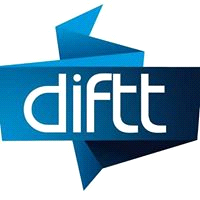 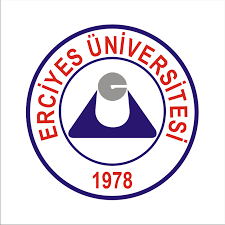 